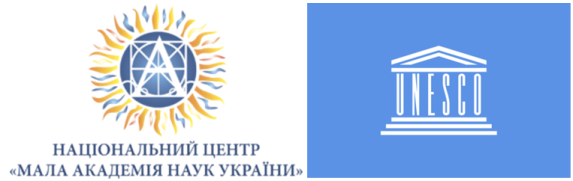 ЗАЯВКА*на участь у першій онлайн Науковій школі для педагогічних працівників МАН України, обласних малих академій наук, працівників шкільної та позашкільної освіти на базі Європейської організації ядерних досліджень «ЦЕРН» (м. Женева, Швейцарія, 24 – 28 січня 2022)*  -   форма заявки заповнюється на комп»ютері і відсилається на адресу o.yurov@man.gov.ua                                                                                                         _______________                                                                                                                   датаПрізвище, ім’я, по-батькові українською мовою (вказати точну інформацію з внутрішнього паспорта) Surname /First name /прізвище/ім`я, вказати точну інформацію з закордонного біопаспорта)Дата народження:    (день/місяць/рік ) Контактна інформація Домашня адреса (область, місто, поштовий індекс, вулиця, будинок, квартира) Ел адресаНомер особистого контактного телефону, ВайберВаше ім’я (логін) у SkypeПосада, назва закладу освіти; адреса закладуВолодіння англ. мовою (вибрати і позначити потрібне)Вільно володіюМожу спілкуватисяМожу спілкуватисяПочатковий рівеньВолодіння англ. мовою (вибрати і позначити потрібне)Даю згоду на використання моїх персональних даних Так Так НіНіДаю згоду на використання моїх персональних даних Як плануєте використати знання набуті в ЦЕРН  (до 50 слів):